Allegheny	County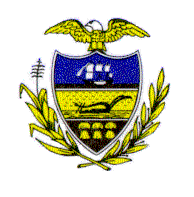 436 GRANT STREET PITTSBURGH, PA 15219AGENDAALLEGHENY COUNTY JAIL OVERSIGHT BOARD MEETING Thursday, June 2, 2022, at 4:00 P.M.Board Members: In PersonPublic Viewing Link Located at www.alleghenycourts.us/jail/oversight.aspxWelcome, Call to Order & Rules—Judge Howsie (2 minutes)Community Corrections Reports (3 minutes)Passages to RecoveryThe Renewal CenterElectronic MonitoringReview of the Minutes for May 5, 2022 (2 minutes) Old BusinessSuicide Prevention Sub-CommitteeUpdates on status of re-inspection from NCCHC– Warden HarperUpdates from Sub-Committee – Suicide Prevention Sub-Committee MembersIIWF Report to include: – Judge LazzaraUpdate on survey with Pitt School of Social WorkUpdate on liaison position Update on compensation for work performed by incarcerated individuals at the ACJUpdate regarding ADA Compliance employee attending meeting – Warden HarperRFP for commissary vendor – Warden HarperNumber of incarcerated individuals at ACJ waiting to go upstate – Warden HarperPublic Comment (20 minutes)Warden’s Report (5 minutes)Chief Deputy Warden’s Report (20 minutes)Staff promotions and hiringCOVID update (testing, vaccinations, dashboard, etc.)Medication Assisted Treatment updateTracking commitment to Torrance New Business (6 minutes)Motion to request money from the Incarcerated Individual Welfare Fund to be put on the joint tablet/commissary accounts of each person. There are 1,594 folks currently incarcerated in the jail, $100 for each person, for a total cost of 159,400. – Bethany Hallam Motion for the jail to notify the JOB members via email within 24 hours each time the food served to incarcerated folks deviates from the posted menu. Notification will include detailed reasoning for the menu deviation and what food was substituted. – Bethany HallamAdjournment 